Памятка для родителейКак защитить ребенка от нежелательного контента в ИнтернетеКонтентные риски - это материалы (тексты, картинки, аудио, видеофайлы, ссылки на сторонние ресурсы), содержащие насилие, агрессию, эротику и порнографию, нецензурную лексику, информацию, разжигающую расовую ненависть, пропаганду анорексии и булимии, суицида, азартных игр, наркотических веществ и т.д.Как помочь ребенку избежать столкновения с нежелательным контентом: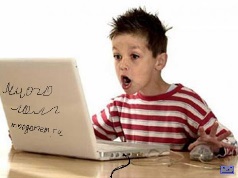 Приучите ребенка советоваться со взрослыми и немедленно сообщать о появлении нежелательной информации подобного рода.Объясните детям, что далеко не все, что они могут прочесть или увидеть в Интернете – правда. Приучите их спрашивать о том, в чем они не уверены.Старайтесь спрашивать ребенка об увиденном в Интернете. Зачастую, открыв один сайт, ребенок захочет познакомиться и с другими подобными ресурсами. Общие рекомендации по обеспечению безопасности детей и подростков в ИнтернетеРасположите компьютер вашего ребенка в месте общей доступности: столовой или гостиной.Так вам будет проще уследить за тем, что делают дети в Интернете. Следите, какие сайты посещают ваши дети. Если у вас маленькие дети, знакомьтесь с Интернетом вместе. Если у вас дети постарше, поговорите с ними о сайтах, которые они посещают, и обсудите, что допустимо, а что недопустимо в вашей семье. Список сайтов, которые посещает ваш ребенок, можно найти в истории браузера. Кроме того, вы можете воспользоваться инструментами блокировки нежелательного контента.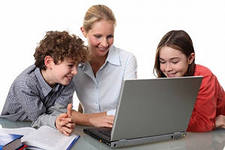 Расскажите детям о безопасности в Интернете. Вы не сможете все время следить за тем, что ваши дети делают в Сети. Им необходимо научиться самостоятельно пользоваться Интернетом безопасным и ответственным образом.Установите защиту от вирусов. Используйте и регулярно обновляйте антивирусное программное обеспечение. Научите детей не загружать файлы с файлообменных сайтов, а также не принимать файлы и не загружать вложения, содержащиеся в электронных письмах от незнакомых людей. Научите детей ответственному поведению в Интернете.Помните золотое правило: то, что вы не сказали бы человеку в лицо, не стоит отправлять ему по SMS, электронной почте, чате или размещать в комментариях на его странице в Сети. 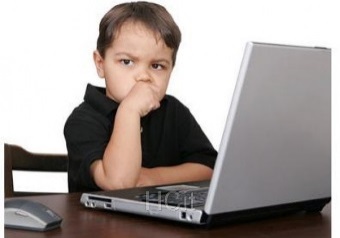 Оценивайте интернет-контент критически. То, что содержится в Интернете, не всегда правда. Дети должны научиться отличать надежные источники информации от ненадежных и проверять информацию, которую они находят в Интернете. Также объясните детям, что копирование и вставка содержания с чужих веб-сайтов могут быть признаны плагиатом.КАК ОБЕЗОПАСИТЬ ДЕТЕЙ? И МОЖЕТ ЛИ ИНТЕРНЕТ СТАТЬ БЕЗОПАСНЫМ?На самом деле, список интернет-угроз не ограничивается только "группами смерти". Это и порносайты, и информация о наркотиках, и сцены насилия, и общение с незнакомцами, которые могут иметь преступные мотивы... Словом, список внушительный. Но методы защиты есть, и они во всех случаях одинаковые.Во-первых, поговорите со своим ребенком откровенно. О тех же группах смерти. Подростки – уже достаточно сознательные люди для того, чтобы понять и принять правду. Объясните своим детям, что кто-то толкает подростков на смерть ради того, чтобы заработать (чем больше в группе участников, тем больше рекламы). Некоторые просто развлекаются таким образом – дети умирают, а им весело. Кто-то из них просто неадекватен и пытается повысить собственную самооценку за счёт других людей.

 	Стоит ли умирать, чтобы доставить какому-то психу удовольствие или помочь ему заработать? И кстати, самоубийство (это подтвердит любой врач, особенно паталогоанатом) – это страшно, невероятно больно и уродливо – не так, как в кино. 

 	Что же касается угроз, то узнать IP компьютера, а по нему – домашний адрес может любой доморощенный "хакер", который подраться-то на улице побоится, не то что следить за кем-то. 	Во-вторых, не кричите на ребенка, если узнаете, что он просматривал запрещенный контент. Это бесполезно. Гораздо более действенным будет спокойный разговор, где вы приведете конкретные примеры, когда такой контент оказался вреден (конечно, к такому разговору придется подготовиться). 

 	В-третьих, пользуйтесь программами родительского контроля. Практически у всех крупных производителей программного обеспечения есть программы, защищающие детей в интернете. Конечно, подростки могут попытаться обойти программу. Поэтому заранее объясните ребенку, что в интернете ему может попасться неприятная и страшная информация, которую он увидит случайно. Расскажите, что поставили специальную программу, которая защищает, а не следит за ним.  

 	И главное, станьте для ребенка другом – как реальным, так и виртуальным. А чтобы вас не прогнали из друзей, ведите себя со своим подростком как взрослый со взрослым. Чаще обсуждайте с ним разные темы, вы ведь тоже не все знаете.ОБРАТИТЕ ВНИМАНИЕ:1.Ваш ребенок не высыпается, даже если рано ложится спать. Проследите, спит ли ваш ребенок в ранние утренние часы.2.Рисует китов, единорогов, бабочек.3.Состоит в группах в социальных сетях, содержащих в названии следующее или в разговоре по телефону имеются такие понятия: «Киты плывут вверх», «Разбуди меня в 4:20», f57, f58, «Тихий дом», «Рина», «Няпока», «Море китов». Хэштеги: #домкитов, #млечный путь, #150звезд, #хочувигру.4. Переписывается в мессенджерах с незнакомыми людьми, которые дают странные распоряжения.
 	Ну а если вы поняли (или вам кажется), что с вашим ребенком что-то не так, обращайтесь к специалистам: психологам, психотерапевтам. Они подскажут, как действовать в той или иной ситуации.